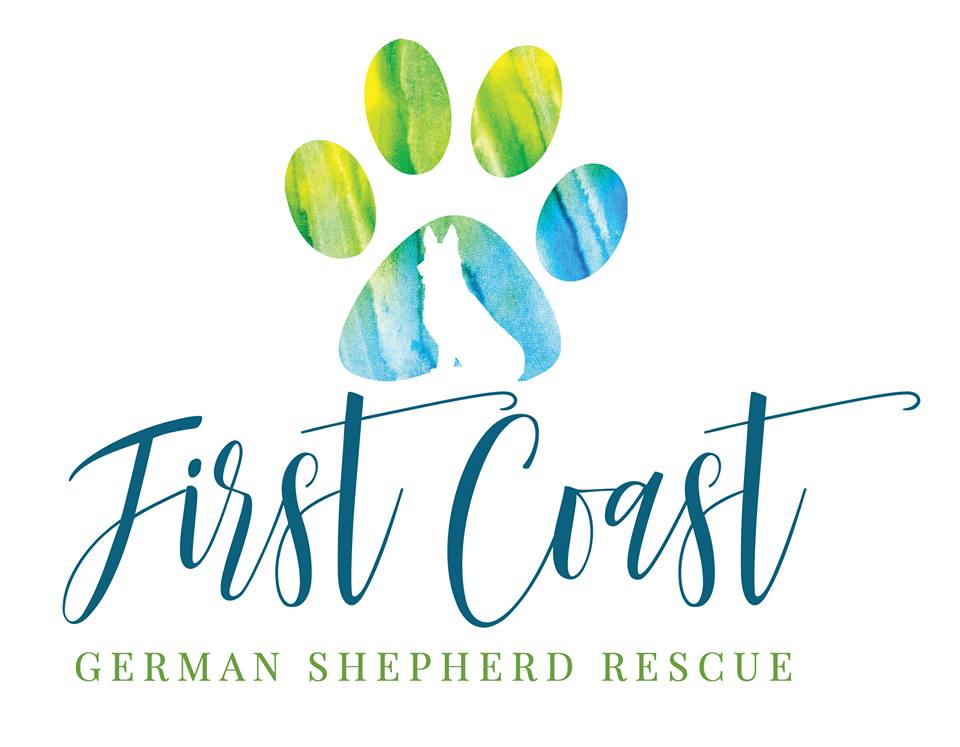 Adoption ApplicationDate: 	Name of dog applying for:Applicant Information:Name: Address: 	City: 		State: 	  	Zip: Primary Phone: 	Secondary Phone: Email: 	Employer: 		How Long: Marital Status:	Age: Household Information:Type of Home: (ex: house/apt/condo/townhome/mobile home)	I 	my home. (ex: own/rent/other)   How long? 	How many times have you moved in the past 5 yrs?  HOA: (Yes/No)	if yes, Name and contact numberHomeowner’s Ins:	Phone: Fenced Yard: (Yes/No) 	Type/Height of fence:  People in the home:  Adults 	/Children:    	Ages: How would you describe hour household: (ex: active/mellow/quiet)Does everyone in the household agree on adopting a dog?Does anyone in the household have allergies to animals, pet dander, asthma, etc?Adoption Application cont.Other Pets in the Home: 	if yes, please provide their information below:Are your current pets good with people and other animals? If you have cats, have they been arounds dogs? How did they react?Are your current pets up to date on vaccines? if no, explainCurrent Veterinarian:  			Phone: Have you ever given a pet to a rescue/shelter/returned to breeder? if yes, explain  New Pet Information:Who will be the primary caregiver for this dog?When you are home, where will the dog be kept?How long/often will the dog be left alone? (ie. work day incl travel time)When no one is home (at work, shopping, etc), where will the dog stay?Are you willing to work through this dog’s adjustment issues? (if there are any) Are you willing to provide vet care that could possibly exceed $1500 in a year for unexpected issues? (if there are any) Anything else you would like us to know?for rescue staff use:Pet NameSpeciesAgeSpayed/NeuteredTime Owned